Unit 4 Lesson 17: Add 0 and 1WU Notice and Wonder: Add 1 More (Warm up)Student Task StatementWhat do you notice?
What do you wonder?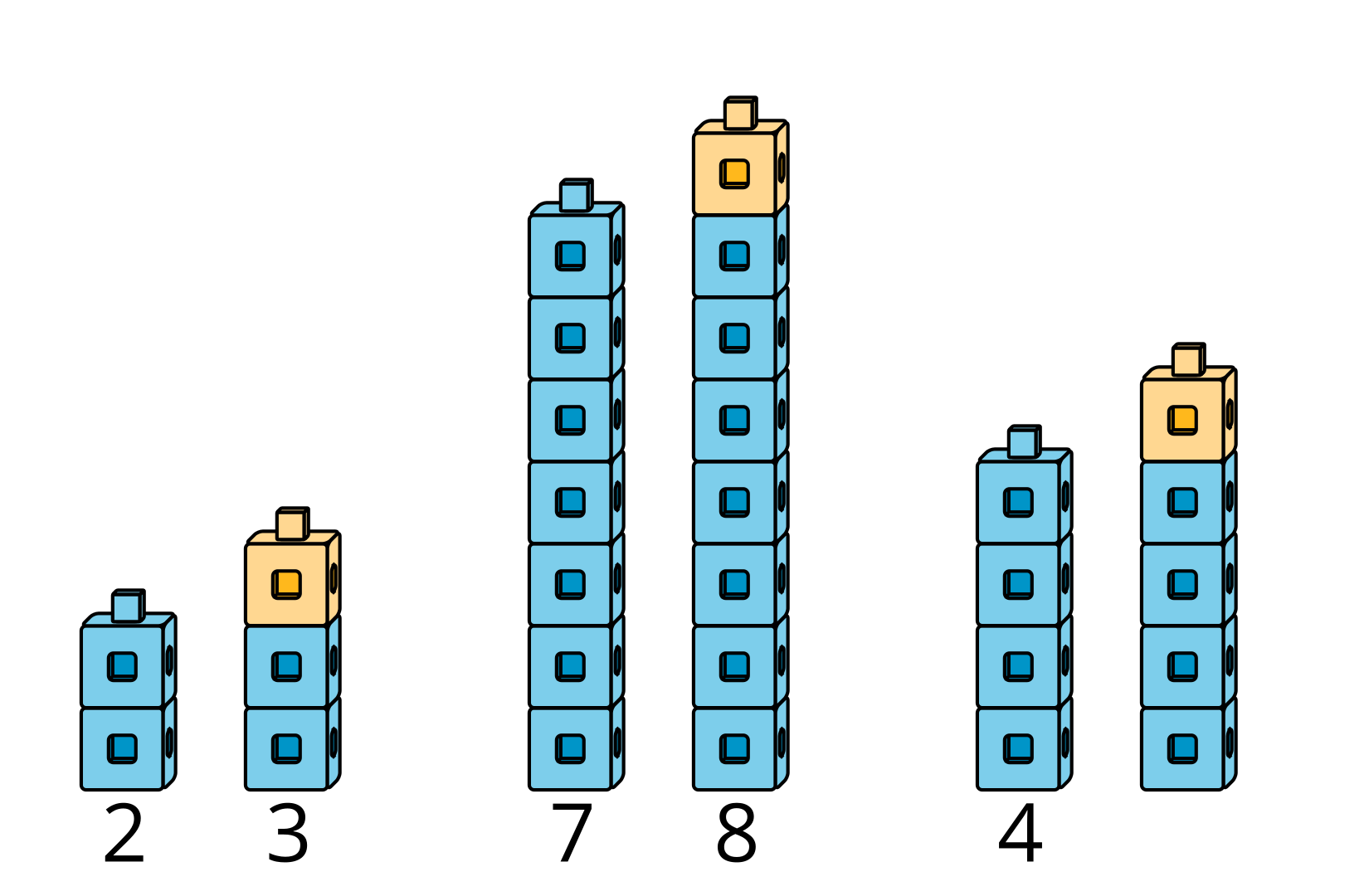 1 Add 0 and 1Images for Launch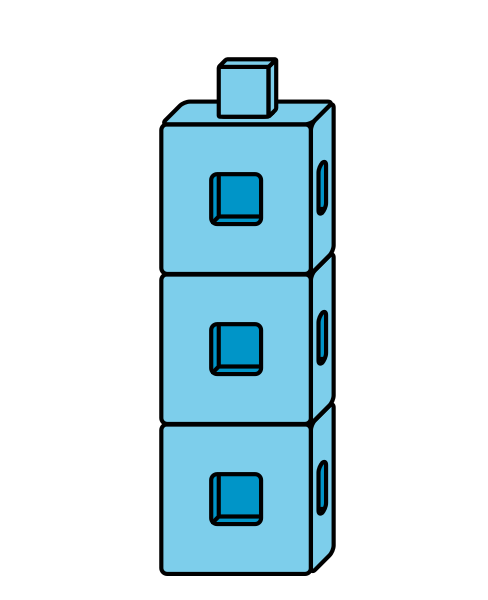 Student Task Statement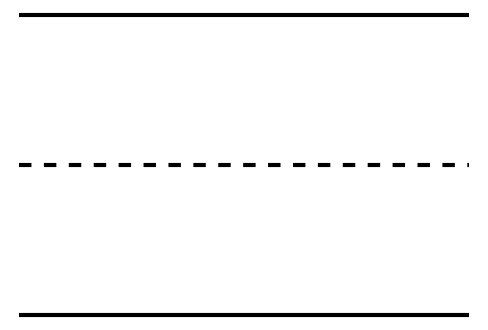 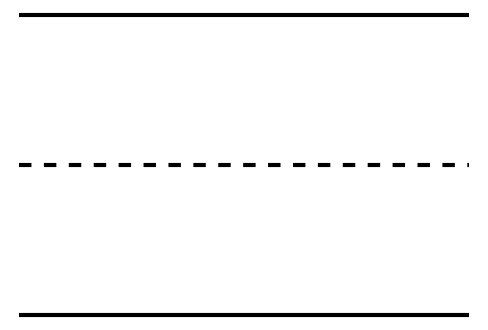 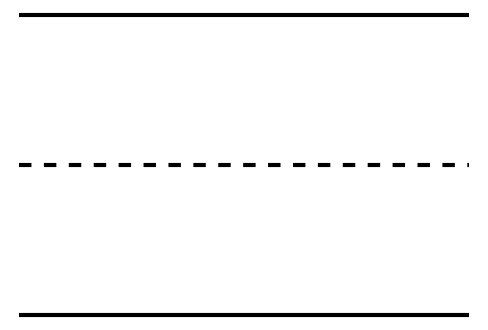 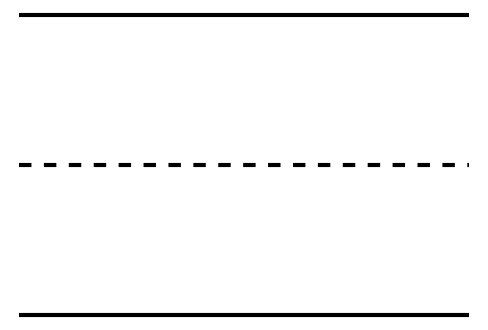 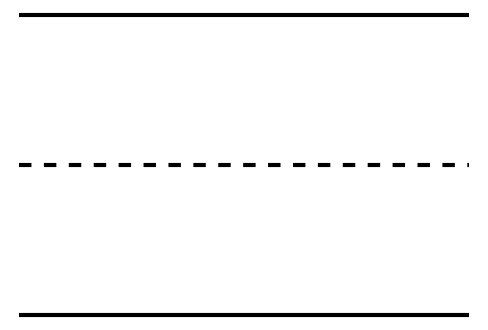 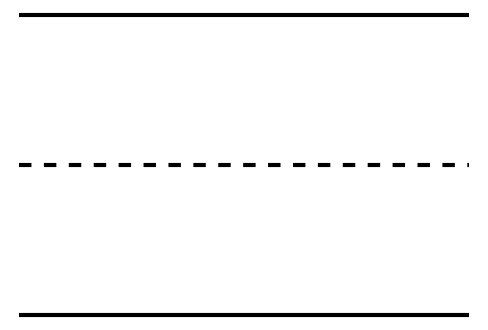 2 Notice  and  PatternsStudent Task Statement4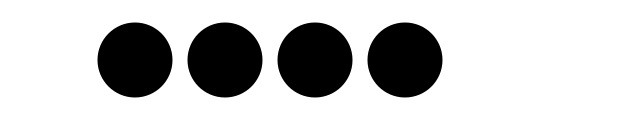 2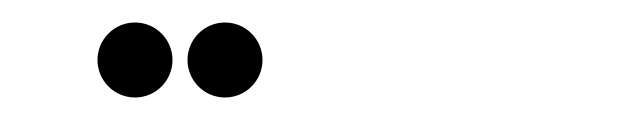 8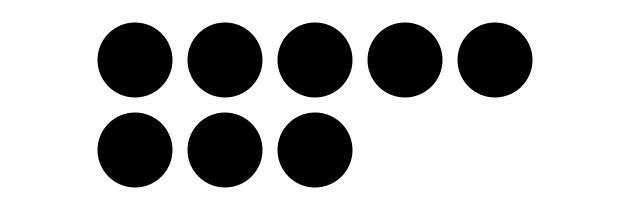 4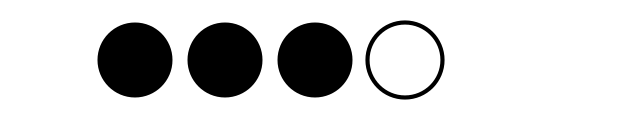 10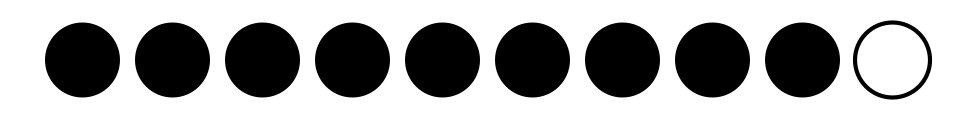 2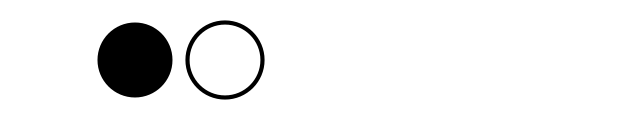 3 Introduce Find the Value of Expressions, Color the Total or DifferenceStudent Task StatementChoose a center.Find the Value of
Expressions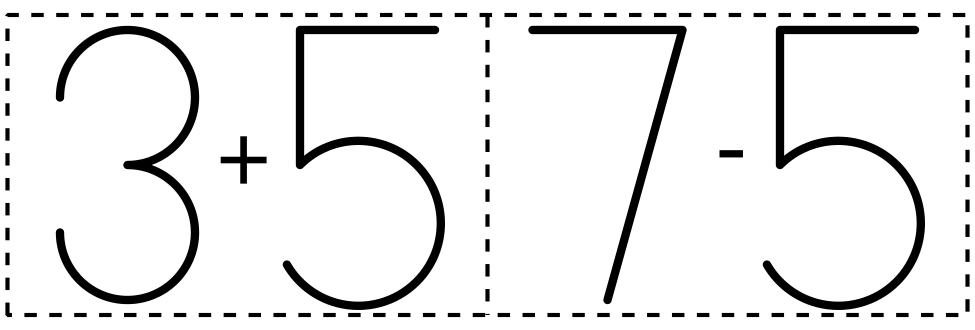 ​​​​​​Roll and Add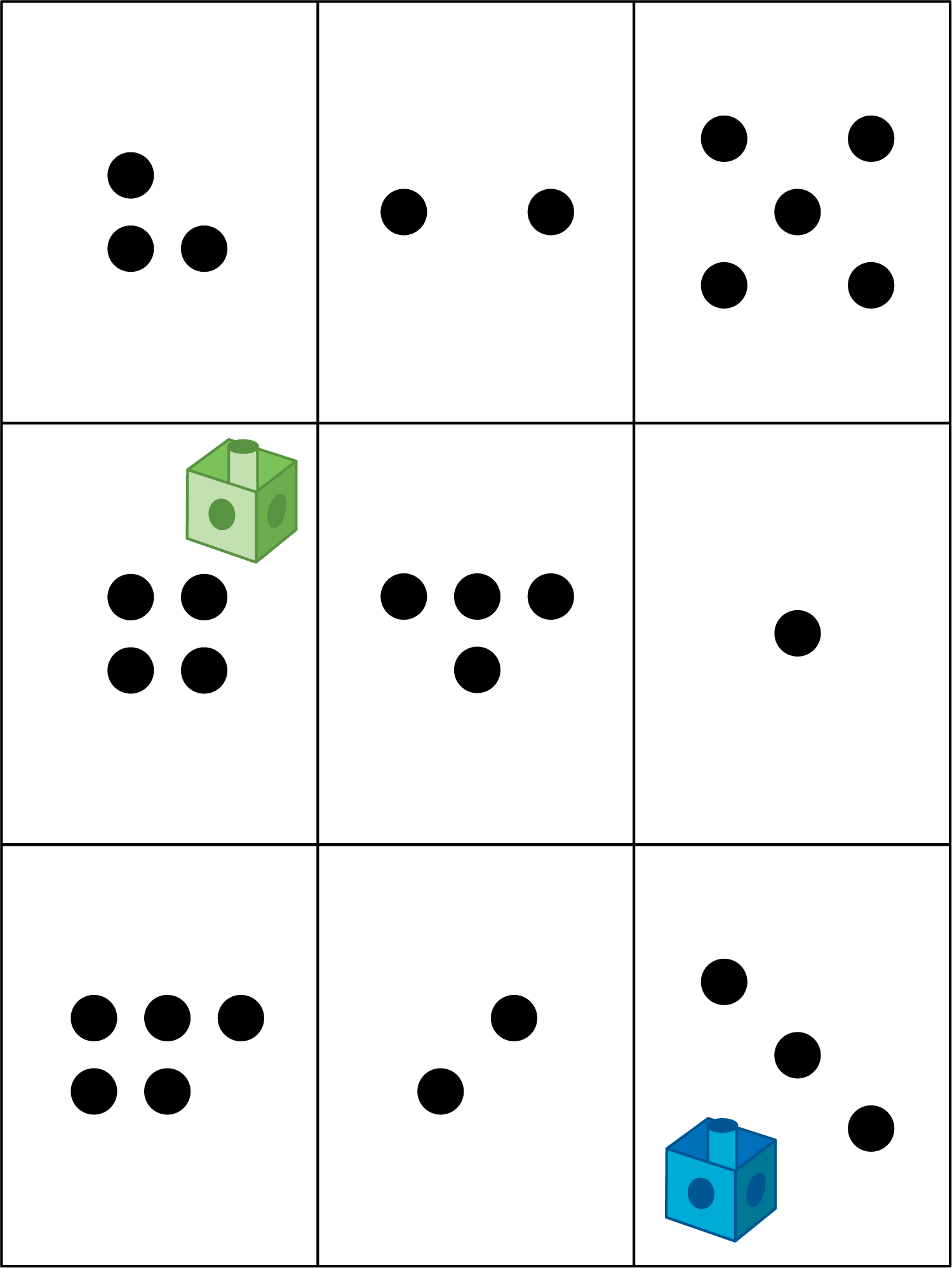 Shake and Spill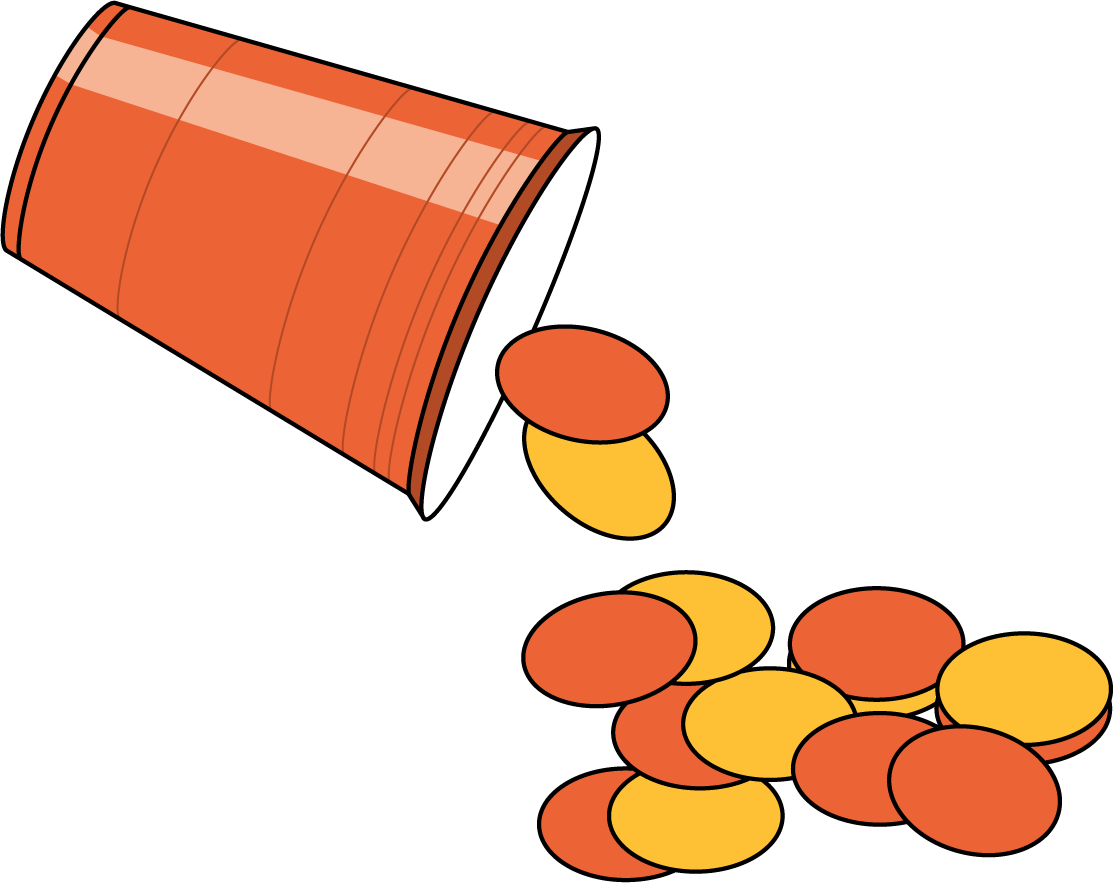 Math Stories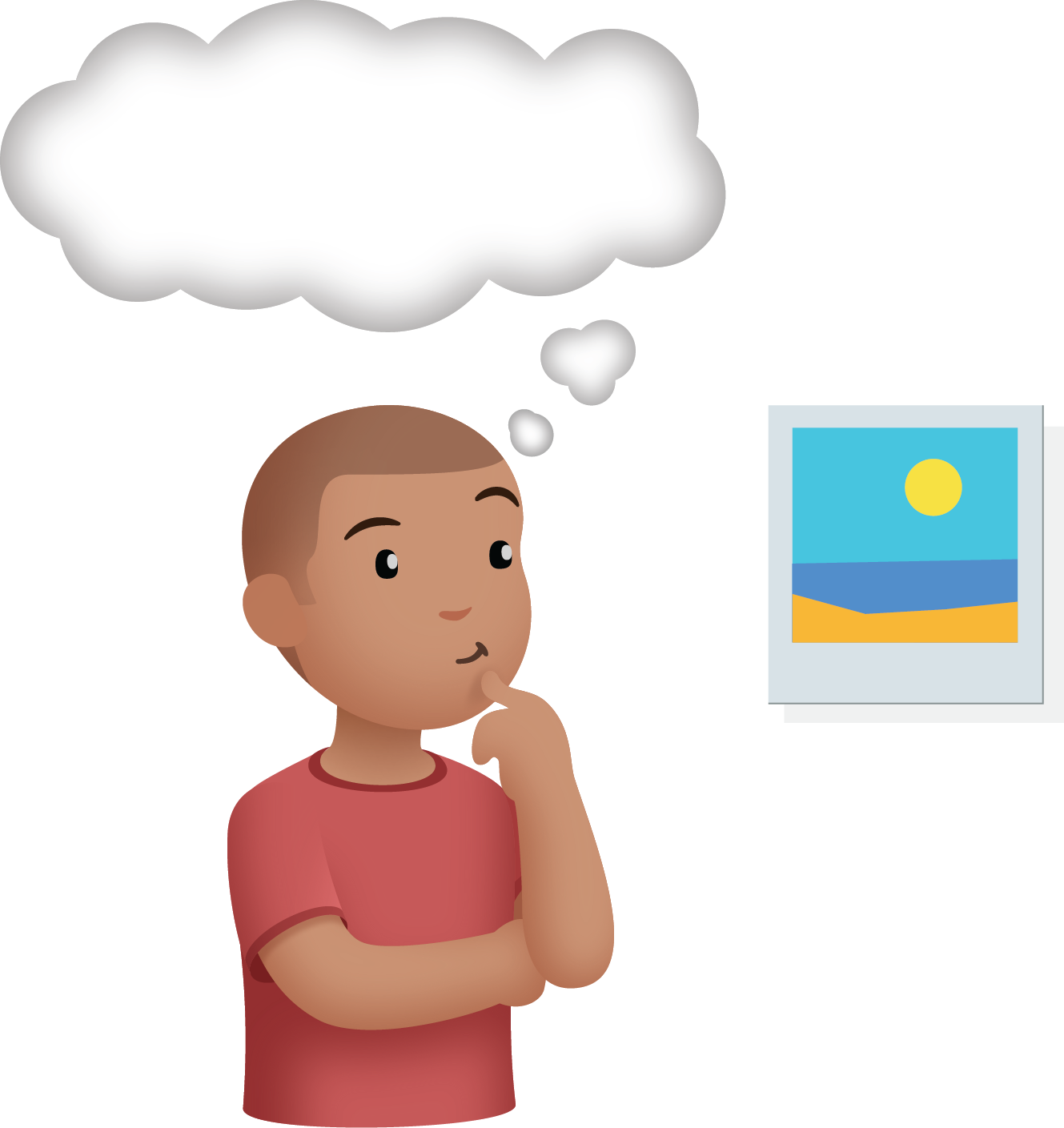 Number Race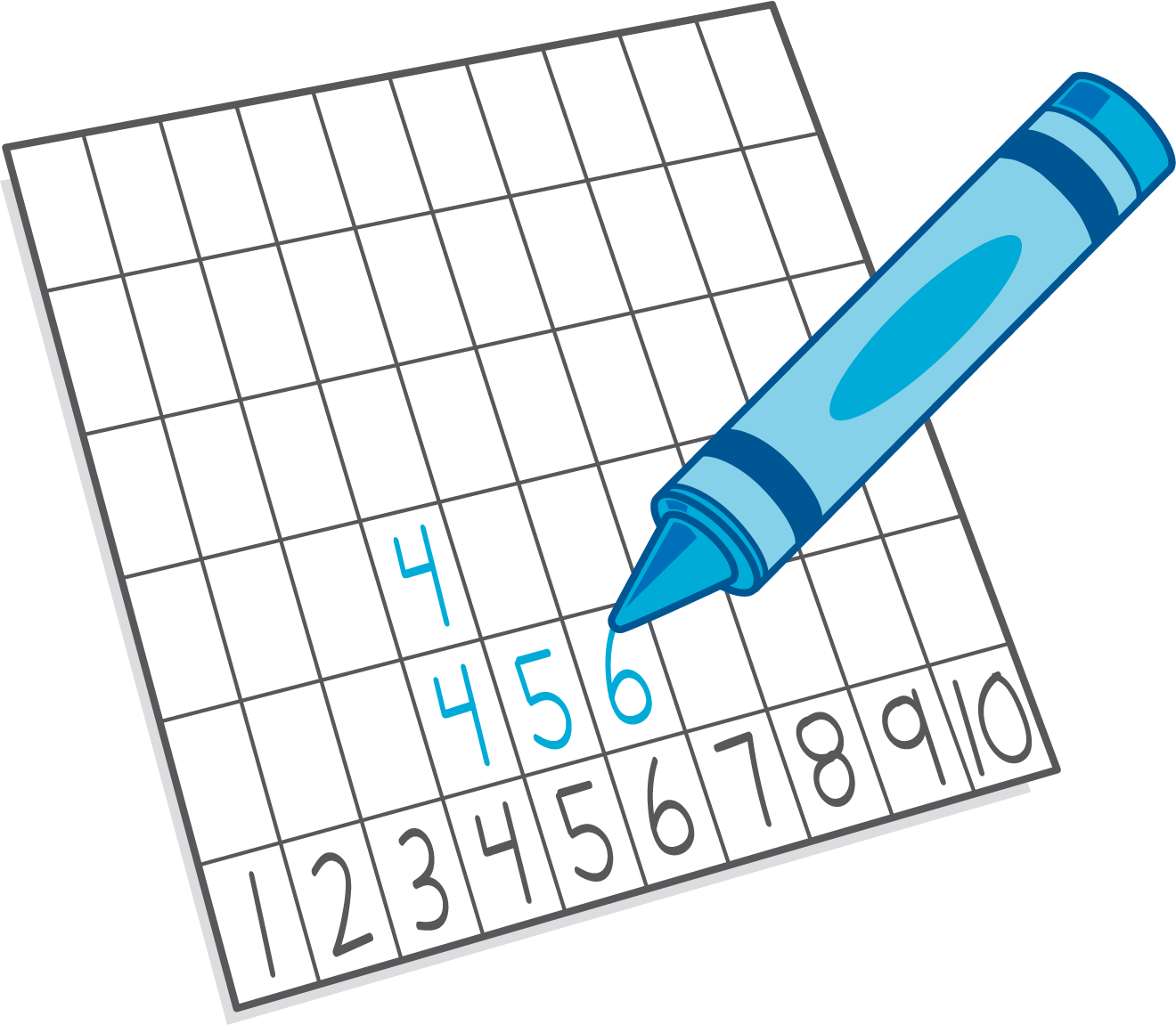 Images for Activity Synthesis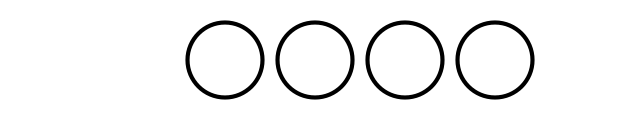 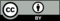 © CC BY 2021 Illustrative Mathematics®